Available pipe organ, built by Trent Buhr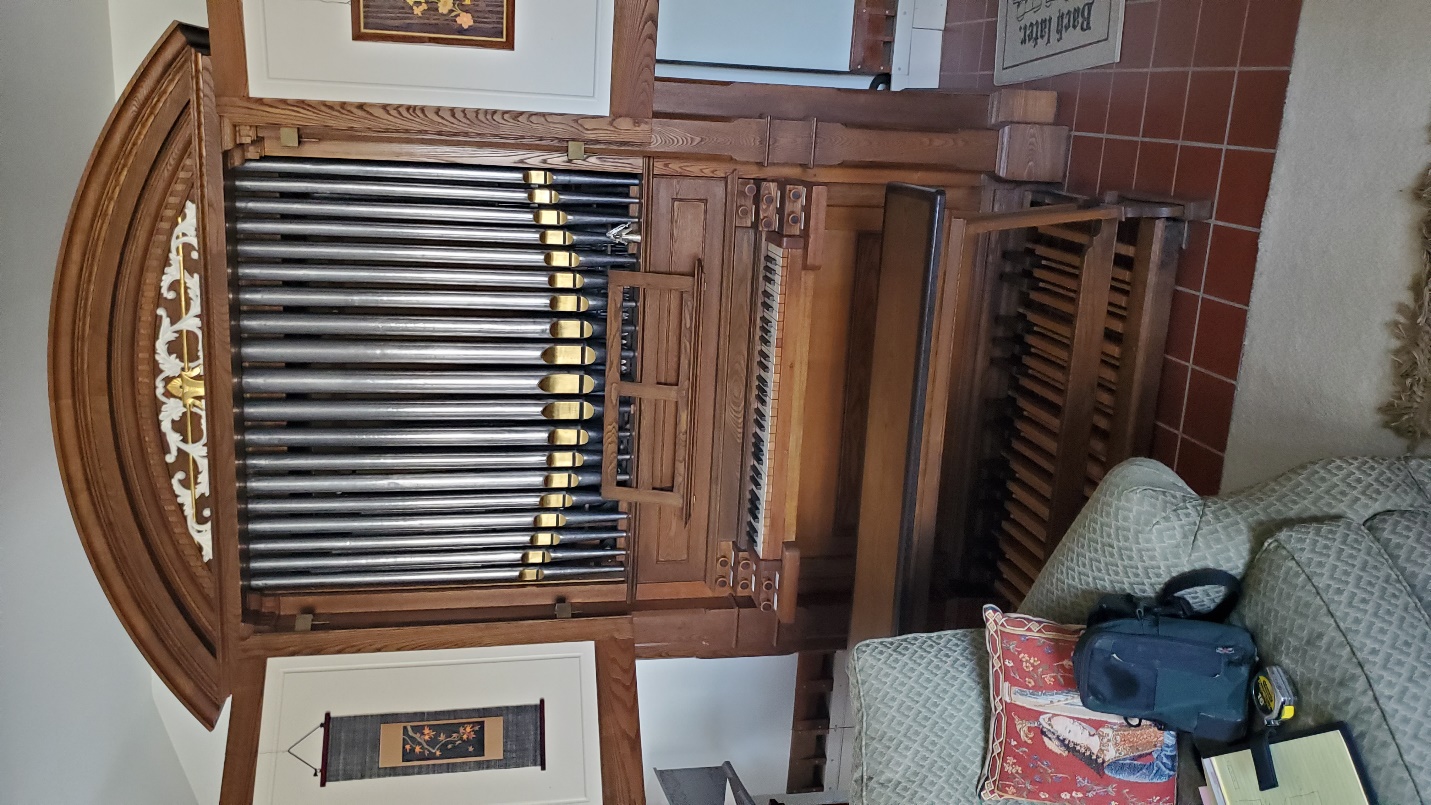 Left hand side of keyboard – Manual stops		Right hand side of keyboard - Pedal stops:All divided bass & treble except (Dulciana)		Subbass 16'Gedeckt 8’						Bourdon 8'  	(ext)Dulciana 8’						Flute 4'	        	(ext)Prestant 4’						Principal 2’						TremoloTraverse Flute 4’Quint/TierceMain casework is 64-1/2” wide by 32” deep plus 23” for pedalboardCase is 85-1/2” tall plus 13” for molding at top (which is removable)The bass windchests for the Pedal Subbass are each 6” x 24-1/2”.Mechanical action for Manual, electromechanical action for Pedal stop